Муниципальное  бюджетное общеобразовательное учреждение«Ольховецкая основная общеобразовательная школа»Залегощенского района Орловской области303563 Орловская область Залегощенский район  д. Ольховец. ул. Молодежная, дом  5ИНН 5709003160/КПП 570901001БИК  045402001Тел/факс  8(48648)  24-742Электронный адрес: zlr_oloosh@orel-region.ruСайт школы: http://olkhovets-oosh.obr57.ruПриказ        30 августа   2022г.                                                                                                 №54 О создании комиссии родительского контроля за организацией горячего питания на 2022-2023учебный годС целью осуществления родительского контроля за организацией горячего питания в МБОУ «Ольховецкая основная общеобразовательная школа» Залегощенского района Орловской областиПриказываю:Создать комиссию за осуществлением родительского контроля за организацию горячего питания в МБОУ «Ольховецкая основная общеобразовательная школа» Залегощенского района Орловской области  в следующем составе:Председатель комиссии: Кромская Елена Владимировна –председатель Совета родителей.Члены комиссии:Стрижова Елена Ивановна – заместитель директора;Левченко Оксана Дмитриевна – родитель обучающегося;Прощалыгина Татьяна Владимировна- родитель обучающегося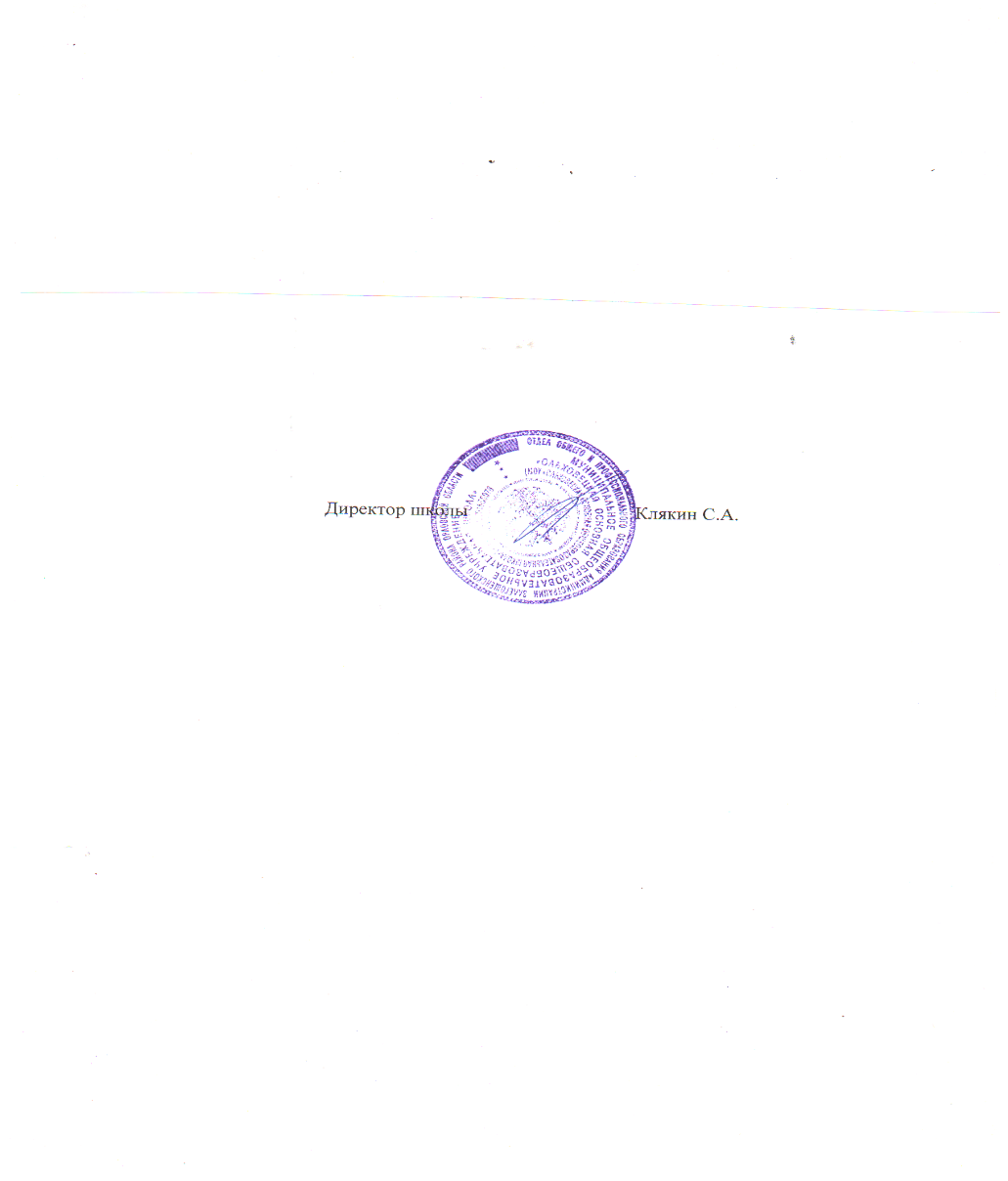 